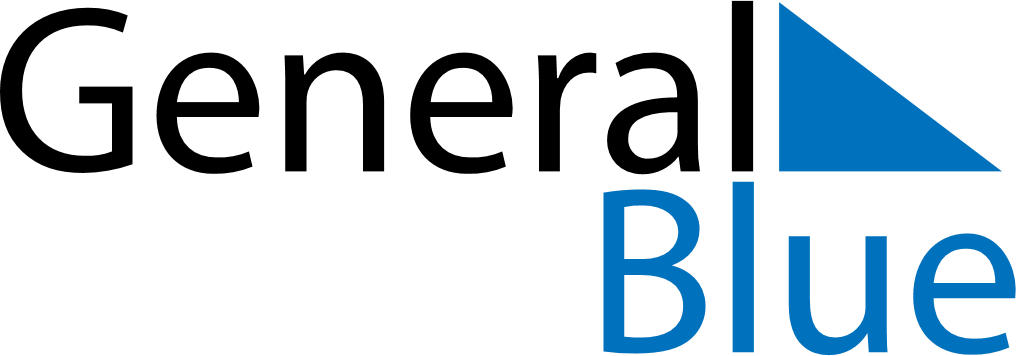 June 2020June 2020June 2020June 2020Cabo VerdeCabo VerdeCabo VerdeMondayTuesdayWednesdayThursdayFridaySaturdaySaturdaySunday12345667Children’s Day89101112131314151617181920202122232425262727282930